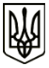 УКРАЇНАМЕНСЬКА  МІСЬКА  РАДАМенського району Чернігівської областіР О З П О Р Я Д Ж Е Н Н ЯВід 21 жовтня 2020 року 	№ 274Про скликання виконкомуКеруючись Законом України «Про місцеве самоврядування в Україні» та відповідно до Регламенту роботи виконавчого комітету Менської міської ради:1. Скликати чергове засідання  виконавчого комітету Менської міської ради 29 жовтня 2020 року о 10-00 год.Основне питання, що виносяться на розгляд:1) Про виконання бюджету Менської міської об’єднаної територіальної громади за 9 місяців 2020 року.Доповідає Костенко В.В., начальник Фінансового управління Менської міської ради. 2) Про підготовку вулично-дорожньої мережі населених пунктів Менської об’єднаної територіальної громади до роботи в зимовий період.Доповідає Лихотинська Л.А., начальник відділу архітектури, містобудування та житлово-комунального господарства Менської міської ради.На розгляд також винести і інші питання в межах повноважень, з урахуванням поданих звернень, включивши їх до проекту порядку денного засідання виконавчого комітету. 2. Заступникам міського голови з питань діяльності виконкому, в. о. старост, начальникам та спеціалістам відділів та управлінь Менської міської ради, директорам комунальних підприємств, установ, закладів, з метою включення до порядку денного інших питань, необхідних до розгляду на засіданні виконкому, підготувати та подати в установленому порядку погоджені проекти рішень.  3. Засідання провести в приміщенні малого залу КЗ «Менський будинок культури (м. Мена, вул. Героїв АТО, № 3) з додатковими обмежувальними заходами (забезпечення учасників засобами індивідуального захисту, а також дотримання відповідних санітарних та протиепідемічних заходів).Міський голова 			Г.А. Примаков